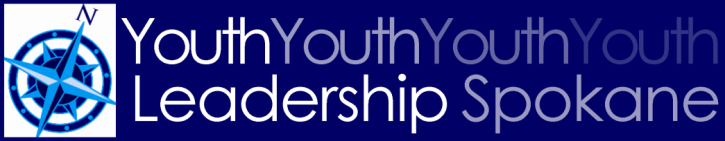 Youth Leadership Spokane – Class of 2022Class sessions are Mondays from 6:30 to 8:45 p.m. and are held at different locations each month.Exceptions to this include Orientation, Opening Retreat and Commencement. SERVANT LEADERSHIP TRAITJuly 15			Student/Parent/Guardian Orientation, 5:30-6:30 p.m.		August 26		Opening Retreat: Beginning the Journey, 10 a.m. – 3 p.m.		LISTENINGSeptember 27		Arts:  The Creative Leader						HEALING October 25		Human Needs: What are Needs in our Neighborhoods?			EMPATHYNovember 15		Financial Education and Using Resources Wisely				CONCEPTULAIZATIONDecember 13		Community Health:  Making Choices:  Good for You; The Environment	STEWARDSHIPJanuary 24		Leading in Government:  How do our Regional Governments Work?	BUILDING COMMUNITY	February 28		Leadership in a Diverse World:  Collaboration & Intercultural 		AWARENESS				CommunicationMarch 28		Effective Communication and Interviewing				PERSUASIONApril 25			Leadership in Public Safety:  Community Based Law Enforcement	FORESIGHTMay 23			Stepping Up to Leadership:  What’s My Action Plan			COMMITMENTJune 9                                Commencement (Time TBD)			801 W. Riverside, Suite 220, Spokane, WA 99201509-321-3639 |  www.leadershipspokane.org |  leadership@leadershipspokane.org